Extras din Anexa nr.2 la Hotărârea Consiliului de Administraţie al Agenţiei Naţionale pentru Reglementare în Comunicaţii Electronice şi Tehnologia Informaţiei nr.10 din 28 februarie 2019Tabelul 8Modul de publicare a indicatorilor de calitate tehnici pentru serviciile de voce şi de mesaje scurte SMS furnizate prin reţele publice mobile celulare terestreTabelul 8Modul de publicare a indicatorilor de calitate tehnici pentru serviciile de voce şi de mesaje scurte SMS furnizate prin reţele publice mobile celulare terestreTabelul 8Modul de publicare a indicatorilor de calitate tehnici pentru serviciile de voce şi de mesaje scurte SMS furnizate prin reţele publice mobile celulare terestreTabelul 8Modul de publicare a indicatorilor de calitate tehnici pentru serviciile de voce şi de mesaje scurte SMS furnizate prin reţele publice mobile celulare terestreFurnizorulPerioada de raportare1. Rata de blocare a apelurilor (RBA), [%]ApreciereValori de referinţă Valoarea măsurată1. Rata de blocare a apelurilor (RBA), [%]Foarte bunRBA ≤ 0,71. Rata de blocare a apelurilor (RBA), [%]Bun0,7 < RBA ≤ 1,41. Rata de blocare a apelurilor (RBA), [%]Satisfăcător1,4 < RBA ≤ 21. Rata de blocare a apelurilor (RBA), [%]NesatisfăcătorRBA > 22. Rata apelurilor întrerupte (RAÎ), [%]ApreciereValori de referinţăValoarea măsurată2. Rata apelurilor întrerupte (RAÎ), [%]Foarte bunRAÎ ≤ 0,72. Rata apelurilor întrerupte (RAÎ), [%]Bun0,7 < RAÎ ≤ 1,42. Rata apelurilor întrerupte (RAÎ), [%]Satisfăcător1,4 < RAÎ ≤ 22. Rata apelurilor întrerupte (RAÎ), [%]NesatisfăcătorRAÎ > 23. Timpul de stabilire a apelului – Valoarea medie pe reţea a timpului de stabilire a apelului (), [s]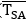 ApreciereValori de referinţăValoarea măsurată3. Timpul de stabilire a apelului – Valoarea medie pe reţea a timpului de stabilire a apelului (), [s]Foarte bun≤ 53. Timpul de stabilire a apelului – Valoarea medie pe reţea a timpului de stabilire a apelului (), [s]Bun5 <≤ 103. Timpul de stabilire a apelului – Valoarea medie pe reţea a timpului de stabilire a apelului (), [s]Satisfăcător10 <≤ 203. Timpul de stabilire a apelului – Valoarea medie pe reţea a timpului de stabilire a apelului (), [s]Nesatisfăcător> 204. Rata mesajelor scurte SMS livrate cu succes în timp de 60 s din momentul expedierii mesajului (RSMS), [%] ApreciereValori de referinţăValoarea măsurată4. Rata mesajelor scurte SMS livrate cu succes în timp de 60 s din momentul expedierii mesajului (RSMS), [%] Foarte bunRSMS ≥ 98,34. Rata mesajelor scurte SMS livrate cu succes în timp de 60 s din momentul expedierii mesajului (RSMS), [%] Bun96,6 ≤ RSMS< 98,34. Rata mesajelor scurte SMS livrate cu succes în timp de 60 s din momentul expedierii mesajului (RSMS), [%] Satisfăcător95 ≤ RSMS < 96,64. Rata mesajelor scurte SMS livrate cu succes în timp de 60 s din momentul expedierii mesajului (RSMS), [%] NesatisfăcătorRSMS < 955. Calitatea vocii evaluată conform MOS5. Calitatea vocii evaluată conform MOS5. Calitatea vocii evaluată conform MOS5. Calitatea vocii evaluată conform MOSApreciereaValori de referinţă a notei MOSValoarea măsurată5.1. Valoarea medie a notei MOS pe reţeaFoarte bunMOS ≥ 45.1. Valoarea medie a notei MOS pe reţeaBun3,5 ≤ MOS < 45.1. Valoarea medie a notei MOS pe reţeaSatisfăcător3 ≤ MOS < 3,55.1. Valoarea medie a notei MOS pe reţeaNesatisfăcătorMOS < 35.2. Ponderea apelurilor de test end-to-end efectuate în reţea pentru care valoarea medie a notei MOS este de minimum 3, [%]5.2. Ponderea apelurilor de test end-to-end efectuate în reţea pentru care valoarea medie a notei MOS este de minimum 3, [%]5.2. Ponderea apelurilor de test end-to-end efectuate în reţea pentru care valoarea medie a notei MOS este de minimum 3, [%]6. Rata de acoperire cu servicii voce6. Rata de acoperire cu servicii voce6. Rata de acoperire cu servicii voceValoarea măsurată6.1. Rata de acoperire a teritoriului Republicii Moldova cu servicii de voce în condiţii de utilizare în exteriorul clădirilor (outdoor), cumulativ prin reţele GSM, UMTS şi LTE,[%]6.1. Rata de acoperire a teritoriului Republicii Moldova cu servicii de voce în condiţii de utilizare în exteriorul clădirilor (outdoor), cumulativ prin reţele GSM, UMTS şi LTE,[%]6.1. Rata de acoperire a teritoriului Republicii Moldova cu servicii de voce în condiţii de utilizare în exteriorul clădirilor (outdoor), cumulativ prin reţele GSM, UMTS şi LTE,[%]6.2. Rata de acoperire a populaţiei Republicii Moldova cu servicii de voce în condiţii de utilizare în exteriorul clădirilor (outdoor), cumulativ prin reţele GSM, UMTS şi LTE, [%]6.2. Rata de acoperire a populaţiei Republicii Moldova cu servicii de voce în condiţii de utilizare în exteriorul clădirilor (outdoor), cumulativ prin reţele GSM, UMTS şi LTE, [%]6.2. Rata de acoperire a populaţiei Republicii Moldova cu servicii de voce în condiţii de utilizare în exteriorul clădirilor (outdoor), cumulativ prin reţele GSM, UMTS şi LTE, [%]6.3. Rata de acoperire a populaţiei Republicii Moldova cu servicii de voce în condiţii de utilizare în interiorul clădirilor (indoor), cumulativ prin reţele GSM, UMTS şi LTE, [%]6.3. Rata de acoperire a populaţiei Republicii Moldova cu servicii de voce în condiţii de utilizare în interiorul clădirilor (indoor), cumulativ prin reţele GSM, UMTS şi LTE, [%]6.3. Rata de acoperire a populaţiei Republicii Moldova cu servicii de voce în condiţii de utilizare în interiorul clădirilor (indoor), cumulativ prin reţele GSM, UMTS şi LTE, [%]6.4. Ratele de acoperire cu servicii de voce, a până la 20 de drumuri publice din cele specificate în Anexă la Condiţiile speciale tip de licenţă aprobate prin Hotărârea Consiliului de Administraţie al ANRCETI nr.31 din 14 iulie 2014 şi/sau în Anexa nr.1 la Hotărârea Guvernului nr.1468 din 30 decembrie 2016 (selectate anual de ANRCETI până la data de 30 noiembrie al anului anterior termenului de prezentare/publicare), cumulativ prin reţele GSM, UMTS şi LTE, [nominalizarea drumurilor publice, cu indicarea ratelor de acoperire pentru fiecare drum, în %]6.4. Ratele de acoperire cu servicii de voce, a până la 20 de drumuri publice din cele specificate în Anexă la Condiţiile speciale tip de licenţă aprobate prin Hotărârea Consiliului de Administraţie al ANRCETI nr.31 din 14 iulie 2014 şi/sau în Anexa nr.1 la Hotărârea Guvernului nr.1468 din 30 decembrie 2016 (selectate anual de ANRCETI până la data de 30 noiembrie al anului anterior termenului de prezentare/publicare), cumulativ prin reţele GSM, UMTS şi LTE, [nominalizarea drumurilor publice, cu indicarea ratelor de acoperire pentru fiecare drum, în %]6.4. Ratele de acoperire cu servicii de voce, a până la 20 de drumuri publice din cele specificate în Anexă la Condiţiile speciale tip de licenţă aprobate prin Hotărârea Consiliului de Administraţie al ANRCETI nr.31 din 14 iulie 2014 şi/sau în Anexa nr.1 la Hotărârea Guvernului nr.1468 din 30 decembrie 2016 (selectate anual de ANRCETI până la data de 30 noiembrie al anului anterior termenului de prezentare/publicare), cumulativ prin reţele GSM, UMTS şi LTE, [nominalizarea drumurilor publice, cu indicarea ratelor de acoperire pentru fiecare drum, în %]